Instrucciones Generales: Con la siguiente imagen debes de completar el cuadro con la información que debes de investigar. (recuerda el grupo o linaje que se te dio)Diferenciación celular en distintas líneas de células de un organismo.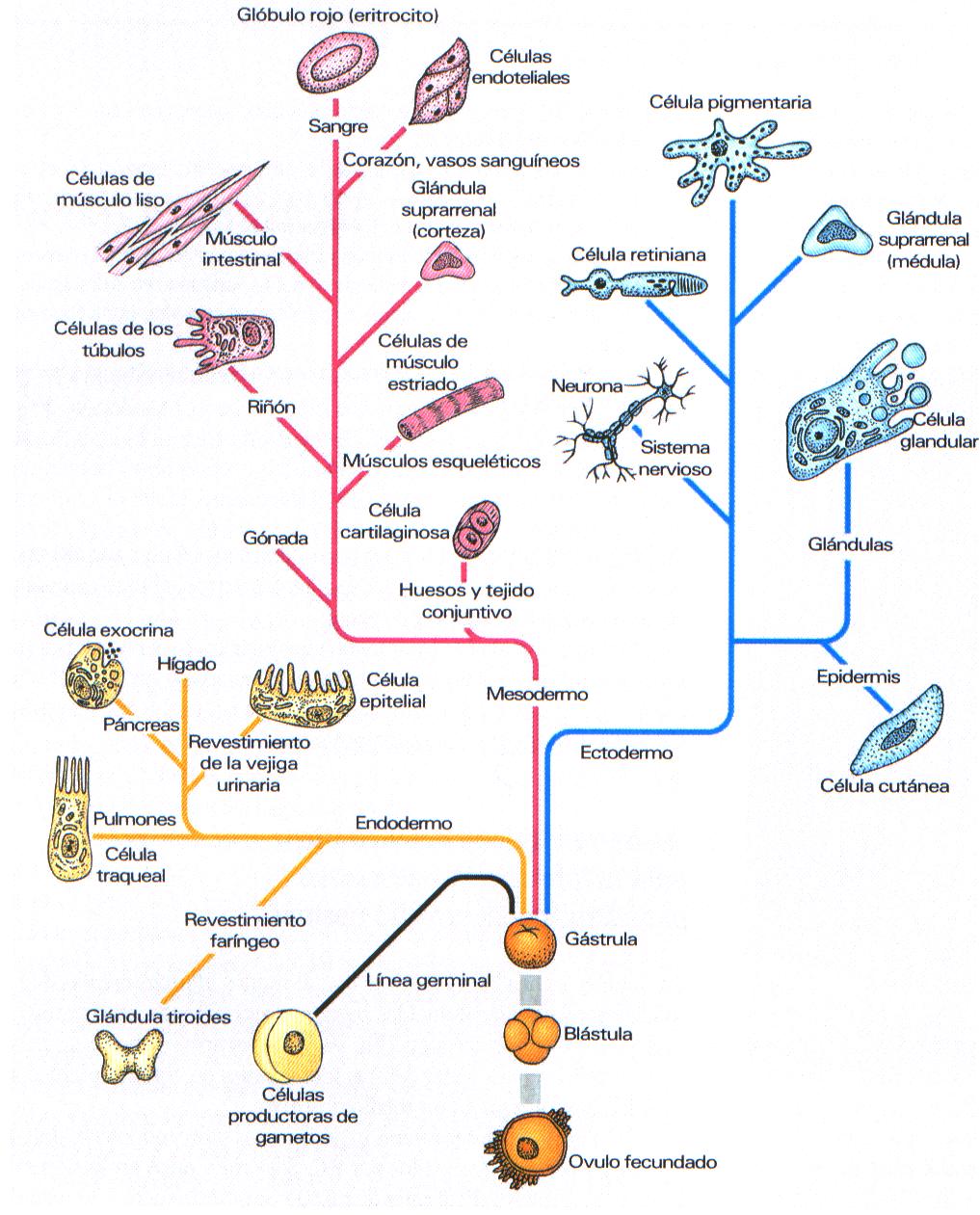 CUADROSubsector / Módulo: Ciencias para la CiudadaníaPROFESOR: Lino Torres PSubsector / Módulo: Ciencias para la CiudadaníaPROFESOR: Lino Torres PSubsector / Módulo: Ciencias para la CiudadaníaPROFESOR: Lino Torres PSubsector / Módulo: Ciencias para la CiudadaníaPROFESOR: Lino Torres PSubsector / Módulo: Ciencias para la CiudadaníaPROFESOR: Lino Torres PSubsector / Módulo: Ciencias para la CiudadaníaPROFESOR: Lino Torres PGuía 2DIFERENCIACION CELULARGuía 2DIFERENCIACION CELULAR% Exigencia60%Pje. Total 50 ptosPje. ObtenidoNotaNombre Apellido:                                                                                  Nombre Apellido:                                                                                  Curso:            CGO               Curso:            CGO               Fecha: Fecha: Objetivo de Aprendizaje:Describir proceso de formación de células diferenciadas, reconocer distintas líneas celulares y su funcionalidad para le organismo.Describir proceso de formación de células diferenciadas, reconocer distintas líneas celulares y su funcionalidad para le organismo.Describir proceso de formación de células diferenciadas, reconocer distintas líneas celulares y su funcionalidad para le organismo.Describir proceso de formación de células diferenciadas, reconocer distintas líneas celulares y su funcionalidad para le organismo.Describir proceso de formación de células diferenciadas, reconocer distintas líneas celulares y su funcionalidad para le organismo.Habilidades de Aprendizaje:Describen y analizan información científica y su utilidad para el conocimiento y divulgación de la ciencia.Esquematizan tipos de células y asocian funciones de los órganos y sistemas relacionados con estas células. Describen y analizan información científica y su utilidad para el conocimiento y divulgación de la ciencia.Esquematizan tipos de células y asocian funciones de los órganos y sistemas relacionados con estas células. Describen y analizan información científica y su utilidad para el conocimiento y divulgación de la ciencia.Esquematizan tipos de células y asocian funciones de los órganos y sistemas relacionados con estas células. Describen y analizan información científica y su utilidad para el conocimiento y divulgación de la ciencia.Esquematizan tipos de células y asocian funciones de los órganos y sistemas relacionados con estas células. Describen y analizan información científica y su utilidad para el conocimiento y divulgación de la ciencia.Esquematizan tipos de células y asocian funciones de los órganos y sistemas relacionados con estas células. CELULA DIFERENCIADA (dibujo y estructuras)Descripción de la funcionalidad y tejidos que forma.